Рекомендации родителям по организации питания в семьеВключайте в рацион ребенка разнообразные продукты.Предлагайте ребенку воду как можно чаще.Развивайте у ребенка вкус.Организуйте приемы пищи строго по часам.Готовьте полезно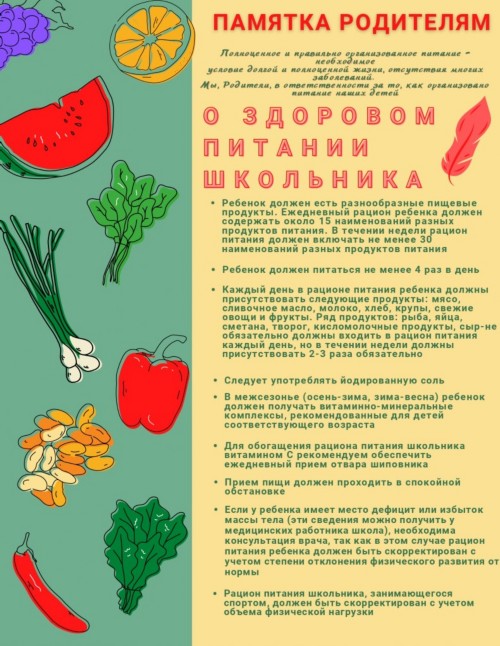 